Prüfungsprogramm 6.1. Kyu (gelber Aufnäher)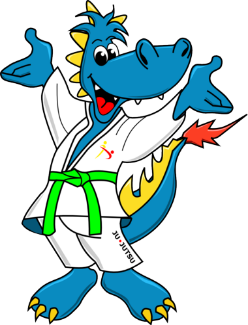 Name: 					Bewegungsformen
VerteidigungsstellungAuslagenwechsel nach vorneAuslagenwechsel nach hintenAuslagenwechsel auf der StelleAuspendeln nach hintenAuspendeln zur SeiteAbduckenAbtauchenGleiten vorwärtsGleiten rückwärtsGleiten seitwärts mit dem vorderen BeinKörperabdrehenSchrittdrehung 90 Grad vorwärtsSchrittdrehung 90 Grad rückwärtsSchrittdrehung 180 Grad vorwärtsSchrittdrehung 180 Grad rückwärts
Falltechniken Sturz seitwärtsKomplexaufgaben
werden nicht geprüftAnmerkung:
Zur Prüfung zum 6.1 Kyu (gelber Aufnäher) sind aus den Punkten 4. – 10. jeweils 5 Techniken zu zeigen
Bodentechniken 
Haltetechnik in seitlicher PositionHaltetechnik in KreuzpositionHaltetechnik in Reitposition
Abwehrtechniken Passivblock in Kopfhöhe (außen)
Passivblock Körpermitte (außen)
Passivblock Körpermitte (innen)
Zwei Abwehrtechniken mit der HandGrifflösenEin GriffsprengenAtemitechniken Eine HandballentechnikEine KnietechnikEin StoppfußstoßWürgetechniken
werden nicht geprüftSicherungstechniken 
mindestens 2 Festlege-, Aufhebe- und/oder Tranporttechniken im Verlaufe des PrüfungsprogrammsHebeltechniken Armstreckhebel bei Bodenlage des GegnersKörperabbiegenWurftechniken Beinstellen
Stockabwehr/Anwendung
wird nicht geprüft
Abwehrt/Anwendung sonstiger Waffen
wird nicht geprüft
Weiterführungstechniken
wird nicht geprüft
Gegentechniken 
wird nicht geprüft
Freie Selbstverteidigung
Freie Anwendungsformen Freie Auseinandersetzung mit offenen Händen
Freie Darstellung/Kata
wird nicht geprüft
Kombinationen/Vielfältigkeit (auch in Kinderprüfungen voll prüfen)
Sinnvolle Technikkombinationen während der gesamten Prüfung
Angriffs- Partnerverhalten (auch in Kinderprüfungen voll prüfen)
Verhalten als Prüfling wie auch als Partner während der gesamten Prüfung
Nr.Selbst gewählter AngriffAbwehrtechniken aus Punkten 4 - 10